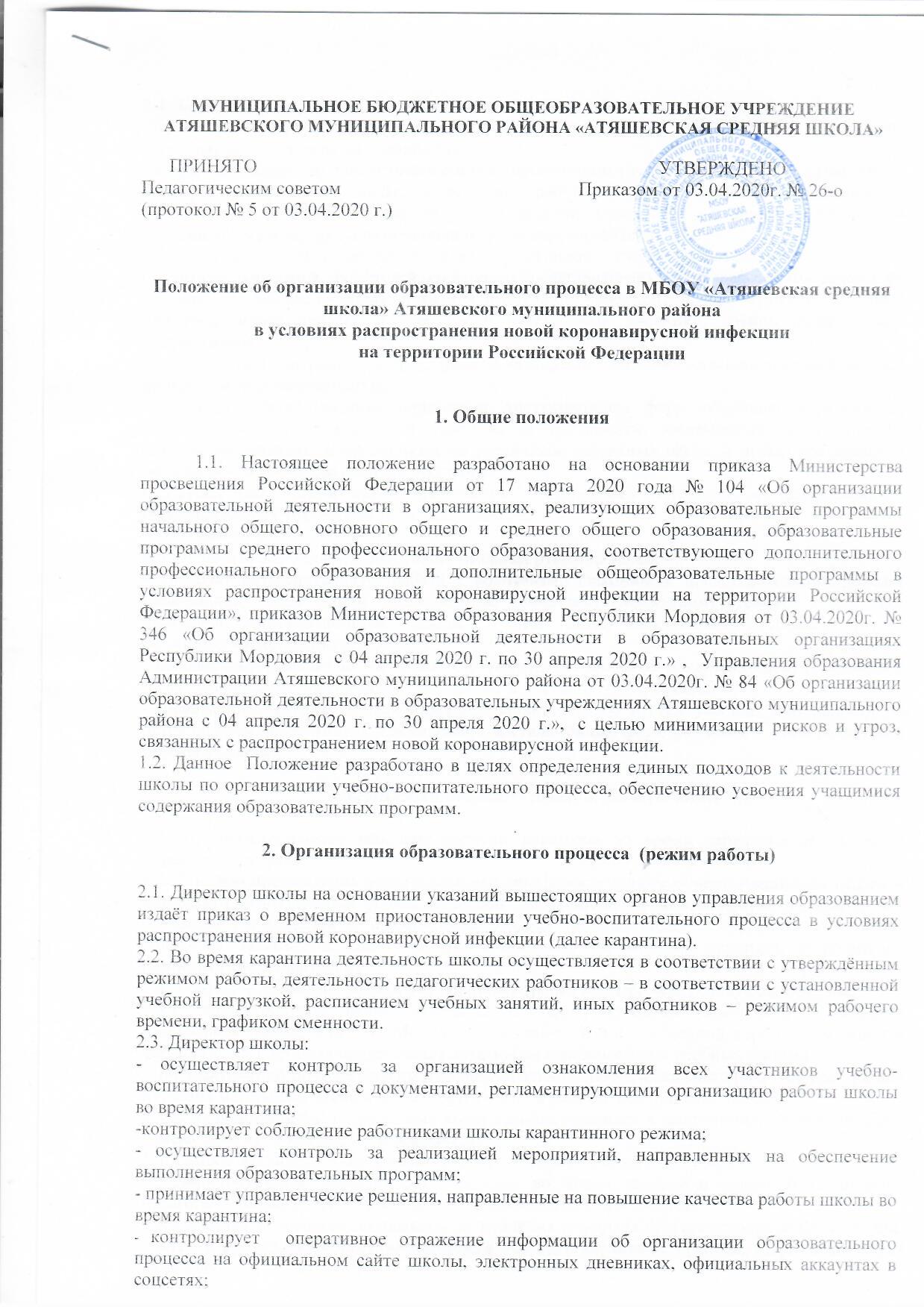 2.4. Заместитель директора по учебно-воспитательной работе:-организует разработку мероприятий, направленных на обеспечение выполнения образовательных программ  учащимися; -определяет совместно с педагогами систему организации учебной деятельности с учащимися во время карантина: виды, количество работ, форму обучения (дистанционная, самостоятельная и др.), сроки получения заданий учащимися  и предоставления ими выполненных работ, сроки размещения информации на сайте школы;-осуществляет информирование всех участников учебно-воспитательного процесса (педагогов, учащихся, родителей (законных представителей), иных работников школы об организации  работы во время карантина, в том числе через сайт школы, через все доступные информационные каналы, в том числе электронные дневники, группы родительских мессенджеров; - осуществляет контроль за корректировкой календарно-тематического планирования рабочей программы педагогами школы;- организует использование педагогами дистанционных форм обучения, осуществляет методическое сопровождение и контроль за внедрением современных педагогических технологий, методик, направленных на увеличение резервных часов, с целью реализации в полном объёме образовательных программ;- осуществляет мониторинг применения электронного обучения и дистанционных образовательных технологий педагогами школы.2.5. Педагоги, выполняющие функции классных руководителей:- проводят разъяснительную работу с родителями (законными представителями), доводят информацию через личное сообщение по домашнему (мобильному) телефону, через все доступные информационные каналы, в том числе электронные дневники, группы родительских мессенджеров;- доводят информацию до учащихся и их родителей (законных представителей) о заданиях с целью выполнения программного материала  в дистанционном режиме- информирует родителей (законных представителей) об итогах учебной деятельности их детей во время карантина, с применением дистанционных форм обучения и самостоятельной работы учащихся.3. Организация педагогической деятельности3.1. Продолжительность рабочего времени педагогов во время карантина определяется директором школы.3.2. С целью прохождения образовательных программ в полном объёме учащимися педагоги применяют разнообразные формы домашней самостоятельной работы, дистанционные формы обучения. Информация о применяемых формах работы, видах самостоятельной работы доводится  педагогами, классными руководителями  до сведения учащихся, их родителей (законных представителей).3.3. Учитель-предметник организует образовательный процесс через следующие формы: 3.3.1. дистанционную форму обучения (Интернет (учебные платформы: Российская электронная школа, учи. ру, Моя школа в onlaine и т.д.), «Сетевой город (Электронный дневник)», др.), которая предполагает следующие основные виды учебных занятий: - по электронной почте и другим каналам: краткий теоретический материал, литература для изучения материала, задания для самостоятельной работы, контрольные работы; 3.3.2. индивидуальные и групповые консультации учащихся в дистанционном режиме (веб-камера, документ-камера, по телефону, др.); 3.4. Самостоятельная работа учащихся во время карантина оценивается. 3.5.Самостоятельная деятельность учащихся во время карантина может быть оценена педагогами только в случае достижения положительных результатов.3.6. По темам и заданиям, вызвавшим затруднения учащихся при самостоятельном изучении, учителем проводится корректировка после выхода с карантина, пробелы устраняются через индивидуальную работу с учащимися.4. Деятельность учащихся во время карантина4.1. Во время карантина учащиеся не посещают школу.4.2. Учащиеся самостоятельно выполняют задания, изучают указанные темы с целью прохождения материала, в том числе с применение дистанционных технологий.4.3. Учащиеся предоставляют выполненные во время карантина задания в соответствии с требованиями педагогов.4.4. Родители обучающихся (законные представители) имеют право:- получать от классного руководителя информацию о карантинном режиме; - получать информацию о полученных заданиях и итогах учебной деятельности своих детей во время карантина, с применением дистанционных технологий.4.5.Родители обучающихся обязаны: - осуществлять контроль выполнения их ребёнком карантинного режима;-осуществляют контроль выполнения домашних заданий во время карантина с применением дистанционных технологий.5. Ведение документации5.1.Педагогами проводится корректировка календарно-тематического планирования (при необходимости) и делается отметка в соответствии с требованиями оформления календарно-тематического планирования, установленными общеобразовательным учреждением. В случае невозможности изучения учебных тем обучающимися самостоятельно, учитель-предметник может организовать прохождение материала (после отмены карантинных мероприятий) при помощи блочного подхода к преподаванию учебного материала, о чём делается специальная отметка в календарно-тематическом планировании « Учебные занятия  приостановлены в связи с приказом № от…».5.2. Согласно расписанию занятий во всех видах журналов (классных, элективных, электронном журнале и др.) заполняются даты, в графе «Что пройдено на уроке» педагогом делается запись темы учебного занятия в соответствии с изменениями, внесенными в календарно-тематическое планирование.5.3. Тема контрольной, практической, лабораторной работы и др., не требующей проведения непосредственно на учебных занятиях, записывается в журнал в соответствии с изменениями, внесенными в календарно-тематическое планирование.5.4. Отметка учащемуся за работу, выполненную во время карантина, выставляется в графу журнала, соответствующую теме учебного задания.5.5. В журнале в разделе «Сведения о количестве уроков, пропущенных учащимися» делается запись «Учебные занятия приостановлены  с ______ по ______, приказ № ____ от «____» ____  20… года».